Screening of metallic pollution in complex environmental samples through a transcriptomic fingerprint methodMickaël Cregut12*, Anna Hua1*, Sulivan Jouanneau1, Ali Assaf1, Christophe B.Y. Cordella3, Gérald. Thouand1, Marie-José. Durand1*1 University of Nantes, Oniris, CNRS, GEPEA, UMR 6144, F-85000 La Roche sur Yon, France2 University of Nantes, CAPACITES, Bd Vincent Gâche, 44 200 Nantes, France3 University of Paris-Saclay, UMR AgroParisTech/INRA 914 PCNA, Rue Claude Bernard, 75 005 Paris, FranceSupplemental InformationTable S1 Transcripts specific to the fingerprint “Presence of metals”In parenthesis, the number of regulated transcripts. Functional annotations from DAVID Bioinformatics (version 6.8), Escherichia coli organism. Table S2: Regulated metabolic pathways in the presence of copper The values of the induction factor are in parentheses.Detailed Information regarding the table S2In this study, the toxicity of 6 metals was characterized with E.coli prior performing transcriptomic studies. Toxicity found for the different metals appears in accordance with the literature for E. coli K12 MG1655 (Jouanneau et al., 2011). These concentrations were further used as reference values to assess the functionality of the transcriptomic fingerprint analysis to report on the toxicity of environmental samples. Exposing the fluorescent library composed of 1,870 strains to 3 increasing concentrations of metal allowed to determine transcripts impacted by the presence of a metallic contamination. Relevance of the transcriptomic changes was investigated on the physiological viewpoint, for copper for which toxicity is well decribed at the transcriptomic level. Transcriptomics changes due to the presence of copper were compared with the known regulations described in the literature (Table S2, Supplementary Information). Among the 184 transcripts forwhich expression is altered by Copper, a total of 3 mains metabolic functions can be found, genes implicated in Copper metabolism, genes implicated in response to the oxidative stress and finally those implicated in secondary metabolism. Among them, transcripts of the two copper homeostasis genes cusC and cusR, which code for an efflux pump and its regulatory protein, respectively, were both activated in a concentration-dependent manner (Munson et al. 2000; Yamamoto and Ishihama 2005). Similarly, due to the competition between copper and iron for iron-binding sites on proteins, genes involved in iron import (Arredondo and Núñez 2005), such as the ferrienterobactin esterase fes, the ferric iron-catecholate transporter cirA and the ferrichrome outer membrane transporter fhuA, were activated (McHugh et al. 2003). Finally, with increasing concentrations of copper, there was protein misfolding and production of oxygen radicals (Garrick et al. 2003). This behavior led to an increase in the Cpx regulon, as seen by activation of the membrane protease htpX (Shimohata et al. 2002) and of the peptidyl-prolyl isomerase ppiA (Pogliano et al. 1997). Moreover, the Sox regulon was activated, as seen by the activation of the regulatory protein SoxS. Compared to the literature (Kershaw et al. 2005), this genome-wide bacterial sensor analysis led to the identification of the same mechanisms of resistance. This analysis validate the biological relevance of the transcriptomic method to detect toxicity. Associated References Jouanneau S, Durand MJ, Courcoux P, Blusseau T, Thouand G (2011) Improvement of the identification of four heavy metals in environmental samples by using predictive decision tree models coupled with a set of five bioluminescent bacteria. Environ SciTechnol 45(7):2925–2931. https://doi.org/10.1021/es1031757.Munson GP, Lam DL, Outten FW, O’Halloran TV (2000) Identification of a copper-responsive two-component system on the chromosome of Escherichia coli K-12. J Bacteriol 182(20):5864–5871.Yamamoto K, Ishihama A (2005) Transcriptional response of Escherichia coli to external copper. MolMicrobiol 56(1):215–227. https://doi.org/10.1111/j.1365-2958.2005.04532.x.Arredondo M, Núñez MT (2005) Iron and copper metabolism. Mol Aspects Med 26(4):313–327. https://doi.org/10.1016/j.mam.2005.07.010.McHugh JP, Rodríguez-Quiñones F, Abdul-Tehrani H, Svistunenko DA, Poole RK, Cooper CE, Andrews SC (2003) Global iron-dependent gene regulation in Escherichia coli a new mechanism for iron homeostasis. J BiolChem 278(32):29478–29486. https://doi.org/10.1074/jbc.M303381200. Garrick MD, Núñez MT, Olivares M, Harris ED (2003) Parallels and contrasts between iron and copper metabolism. Biometals 16(1):1–8. https://doi.org/10.1023/A:1020735401734.Shimohata N, Chiba S, Saikawa N, Ito K, Akiyama Y (2002) The Cpx stress response system of Escherichia coli senses plasma membrane proteins and controls HtpX, a membrane protease with a cytosolic active site. Genes Cells 7(7): 653–662. https://doi.org/10.1046/j.1365-2443.2002.00554.xPogliano J, Lynch AS, Belin D, Lin EC, Beckwith J (1997) Regulation of Escherichia coli cell envelope proteins involved in protein folding and degradation by the Cpx two-component system. Genes Dev 11(9):1169–1182. https://doi.org/10.1101/gad.11.9.1169.Kershaw CJ, Brown NL, Constantinidou C, Patel MD, Hobman JL (2005) The expression profile of Escherichia coli K-12 in response to minimal, optimal and excess copper concentrations. Microbiology 151(4):1187–1198. https://doi.org/10.1099/mic.0.27650-0.Figure S1: Arsenic toxicity test on the E. coli K12 MG1655 pMSs201_U139 strain with growth kinetics of the E. coli K12 MG1655 pMSs201_U139 strain in the presence of arsenic (A) and rate of growth inhibition depending on increasing concentrations of arsenic, calculated according to the Regtox macro (B). A total of 100 µL of bacteria were added to 25 µL of metal and cultured in HEPES medium at 37°C. The results are from three independent tests.Presence of metals (174)Presence of metals (174)Ref n°TranscriptFunction1adiAarginine decarboxylase(adiA)2aisputative LPS core heptose(II)-phosphate phosphatase(ais)3aldBaldehyde dehydrogenase B(aldB)4amiAN-acetylmuramoyl-l-alanine amidase I(amiA)5araDL-ribulose-5-phosphate 4-epimerase(araD)6argAamino acid N-acetyltransferase and inactive acetylglutamate kinase(argA)7b0165unknown function8b0257unknown function9b0582unknown function10b1172unknown function11b2680unknown function12blcouter membrane lipoprotein cell division and growth lipocalin(blc)13cfacyclopropane fatty acyl phospholipid synthase, SAM-dependent(cfa)14chaCcation transport regulator(chaC)15cirAcolicin IA outer membrane receptor and translocator; ferric iron-catecholate transporter(cirA)16codBcytosine transporter(codB)17corAmagnesium/nickel/cobalt transporter(corA)18cspDinhibitor of DNA replication, cold shock protein homolog(cspD)19cspIQin prophage; cold shock protein(cspI)20cysZsulfate transporter, sulfite inhibited(cysZ)21dksAtranscriptional regulator of rRNA transcription; DnaK suppressor protein(dksA)22dpbAunknown function23ecpDpolymerized tip adhesin of ECP fibers(ecpD)24elaBputative membrane-anchored DUF883 family ribosome-binding protein(elaB)25emrEDLP12 prophage; multidrug resistance protein(emrE)26fadLlong-chain fatty acid outer membrane transporter(fadL)27fesenterobactin/ferrienterobactin esterase(fes)28fhuAferrichrome outer membrane transporter(fhuA)29fhuFferric iron reductase involved in ferric hydroximate transport(fhuF)30fliLflagellar biosynthesis protein(fliL)31focAformate channel(focA)32folDbifunctional 5,10-methylene-tetrahydrofolate dehydrogenase/ 5,10-methylene-tetrahydrofolate cyclohydrolase(folD)33fprferredoxin-NADP reductase; flavodoxin reductase(fpr)34fxsAsuppressor of F exclusion of phage T7(fxsA)35gcvTaminomethyltransferase, tetrahydrofolate-dependent, subunit (T protein) of glycine cleavage complex(gcvT)36glnHglutamine transporter subunit(glnH)37glnLsensory histidine kinase in two-component regulatory system with GlnG(glnL)38glnUtRNA(glnU)39glxKglycerate kinase II(glxK)40gmrcyclic-di-GMP phosphodiesterase; csgD regulator; modulator of RNase II stability(gmr)41gntTgluconate transporter, high-affinity GNT I system(gntT)42grxAglutaredoxin 1, redox coenzyme for ribonucleotide reductase (RNR1a)(grxA)43gudPputative D-glucarate transporter(gudP)44hcaTputative 3-phenylpropionic transporter(hcaT)45hemNcoproporphyrinogen III oxidase, SAM and NAD(P)H dependent, oxygen-independent(hemN)46hisQhistidine ABC transporter permease(hisQ)47hofMDNA catabolic putative pilus assembly protein(hofM)48htpXputative endopeptidase(htpX)49hyaAhydrogenase 1, small subunit(hyaA)50kdgRKDG regulon transcriptional repressor(kdgR)51kilunknown function52lacAthiogalactoside acetyltransferase(lacA)53lolAlipoprotein chaperone(lolA)54lpxCUDP-3-O-acyl N-acetylglucosamine deacetylase(lpxC)55maeBmalic enzyme: putative oxidoreductase/phosphotransacetylase(maeB)56mdtGputative drug efflux system protein(mdtG)57metJtranscriptional repressor, S-adenosylmethionine-binding(metJ)58mglBmethyl-galactoside transporter subunit(mglB)59mpaAmurein peptide amidase A(mpaA)60mraZRsmH methytransferase inhibitor(mraZ)61msbBunknown function62mscLmechanosensitive channel protein, high conductance(mscL)63murBUDP-N-acetylenolpyruvoylglucosamine reductase, FAD-binding(murB)64mutHmethyl-directed mismatch repair protein(mutH)65nanAN-acetylneuraminate lyase(nanA)66nanRsialic acid-inducible nan operon repressor(nanR)67nanTsialic acid transporter(nanT)68nfnBunknown function69nupCnucleoside (except guanosine) transporter(nupC)70nupGnucleoside transporter(nupG)71osmBosmotically and stress inducible lipoprotein(osmB)72otsBtrehalose-6-phosphate phosphatase, biosynthetic(otsB)73phePphenylalanine transporter(pheP)74phoPresponse regulator in two-component regulatory system with PhoQ(phoP)75pitAphosphate transporter, low-affinity; tellurite importer(pitA)76pmbAputative antibiotic peptide MccB17 maturation peptidase(pmbA)77pmrDinactive two-component system connector protein(pmrD)78pqiAparaquat-inducible, SoxRS-regulated inner membrane protein(pqiA)79pstCphosphate ABC transporter permease(pstC)80qseBquorum sensing DNA-binding response regulator in two-component regulatory system with QseC(qseB)81rbsDD-ribose pyranase(rbsD)82ribEriboflavin synthase beta chain(ribE)83rplL50S ribosomal subunit protein L7/L12(rplL)84rrfE5S ribosomal RNA of rrnE operon(rrfE)85rrlA23S ribosomal RNA of rrnA operon(rrlA)86rrlB23S ribosomal RNA of rrnB operon(rrlB)87rrlD23S ribosomal RNA of rrnD operon(rrlD)88rssAputative patatin-like family phospholipase(rssA)89sapAantimicrobial peptide transport ABC transporter periplasmic binding protein(sapA)90shiAshikimate transporter(shiA)91sodAsuperoxide dismutase, Mn(sodA)92speCornithine decarboxylase, constitutive(speC)93ssuENAD(P)H-dependent FMN reductase(ssuE)94tdcG_2unknown function95tonBmembrane spanning protein in TonB-ExbB-ExbD transport complex(tonB)96trkANAD-binding component of TrK potassium transporter(trkA)97ubiF2-octaprenyl-3-methyl-6-methoxy-1,4-benzoquinol oxygenase(ubiF)98uhpAresponse regulator in two-component regulatory system wtih UhpB(uhpA)99uspEstress-induced protein(uspE)100uspFstress-induced protein, ATP-binding protein(uspF)101uxaCuronate isomerase(uxaC)102yabNunknown function103yacHDUF3300 family protein(yacH)104yadGputative ABC transporter ATPase(yadG)105yadKputative fimbrial-like adhesin protein(yadK)106yaiIUPF0178 family protein(yaiI)107yaiZDUF2754 family putative inner membrane protein(yaiZ)108yajO2-carboxybenzaldehyde reductase(yajO)109yajRputative transporter(yajR)110ybbLunknown function111ybcKDLP12 prophage; putative recombinase(ybcK)112ybhDputative DNA-binding transcriptional regulator(ybhD)113ybhMBAX Inhibitor-1 family inner membrane protein(ybhM)114ybiOmechanosensitive channel protein, intermediate conductance(ybiO)115ybjGundecaprenyl pyrophosphate phosphatase(ybjG)116ycaCputative isochorismatase family hydrolase(ycaC)117ycaKputative NAD(P)H-dependent oxidoreductase(ycaK)118ycaNLysR family putative transcriptional regulator(ycaN)119ycbRunknown function120ycfQrepressor for bhsA(ycfR)(ycfQ)121yciCUPF0259 family inner membrane protein(yciC)122ycjGL-Ala-D/L-Glu epimerase(ycjG)123ycjWLacI family putative transcriptional repressor(ycjW)124ycjZunknown function125ydcAputative periplasmic protein(ydcA)126ydcIputative DNA-binding transcriptional regulator(ydcI)127ydcJputative metalloenzyme(ydcJ)128yddEPhzC-PhzF family protein(yddE)129yddMputative DNA-binding transcriptional regulator(yddM)130yddWliprotein, glycosyl hydrolase homolog(yddW)131yeaMputative DNA-binding transcriptional regulator(yeaM)132yebGDNA damage-inducible protein regulated by LexA(yebG)133yedWresponse regulator family protein(yedW)134yeeRCP4-44 prophage; putative membrane protein(yeeR)135yffSCPZ-55 prophage; uncharacterized protein(yffS)136yfjRCP4-57 prophage; putative DNA-binding transcriptional regulator(yfjR)137ygfUunknown function138ygjGunknown function139ygjHputative tRNA binding protein; putative tRNA corner chaperone(ygjH)140yhbQGIY-YIG nuclease superfamily protein(yhbQ)141yhcGDUF1016 family protein in the PD-(D/E)XK nuclease superfamily(yhcG)142yhcOputative barnase inhibitor(yhcO)143yhfLsmall lipoprotein(yhfL)144yhiJDUF4049 family protein(yhiJ)145yhjJputative periplasmic M16 family chaperone(yhjJ)146yidKputative transporter(yidK)147yieEphosphopantetheinyl transferase superfamily protein(yieE)148yihRputative sulphoquinovose mutarotase(yihR)149yijOAraC family putative transcriptional activator(yijO)150yjhFputative transporter(yjhF)151ykgCunknown function152ykgIunknown function153ymdBO-acetyl-ADP-ribose deacetylase; RNase III inhibitor during cold shock; putative cardiolipin synthase C regulatory subunit(ymdB)154ymjADUF2543 family protein(ymjA)155yncEATP-binding protein, periplasmic, function unknown(yncE)156yncGglutathione S-transferase homolog(yncG)157yneEbestrophin family putative inner membrane protein(yneE)158yneHunknown function159yneIunknown function160ynfCUPF0257 family lipoprotein(ynfC)161ynfKputative dethiobiotin synthetase(ynfK)162ynfLLysR family putative transcriptional regulator(ynfL)163yniAfructosamine kinase family protein(yniA)164yphHputative DNA-binding transcriptional regulator(yphH)165ypjDcytochrome c assembly protein family inner membrane protein(ypjD)166yqcDunknown function167yqeGputative transporter(yqeG)168yqiJDUF1449 family inner membrane protein(yqiJ)169yqjCDUF1090 family putative periplasmic protein(yqjC)170yqjGputative S-transferase(yqjG)171yqjHputative siderophore interacting protein(yqjH)172yraQputative inner membrane permease(yraQ)173znuAzinc ABC transporter periplasmic binding protein(znuA)174znuCzinc ABC transporter ATPase(znuC)175CtrlControl Strain with no promotor; pMSs201_U66FunctionC1C2C3Copper metabolismCopper metabolismCopper metabolismCopper metabolismCopper exportcusR (6.2)cusR (8.0)cusR (28.5)Copper exportcusC (21.5)cusC (47.5)Iron homeostasisfes (16.8)fes (4.5)fes (13.0)Iron importcirA (3.8)yqjH (9.17)fhuA (2.2)Iron importfecA (4.0)fhuF (3.3)Oxidative stressOxidative stressOxidative stressOxidative stresscpx regulonhtpX (8.2)cpx regulonmraZ (5.0)cpx regulonppiA (4.3)sox regulonfpr (16.1)sox regulonsodA (42.9)sox regulonsoxS (4.6)Flagellar biosynthesisflgM (2.4)Flagellar biosynthesisfliC (8.4)Secondary metabolismSecondary metabolismSecondary metabolismSecondary metabolismPolysaccharidesglgB (5.4)Fatty acidsfadE (6.0)fabB (3.3)Amino acidsargA (3.0)CoenzymesmetK (0.24)A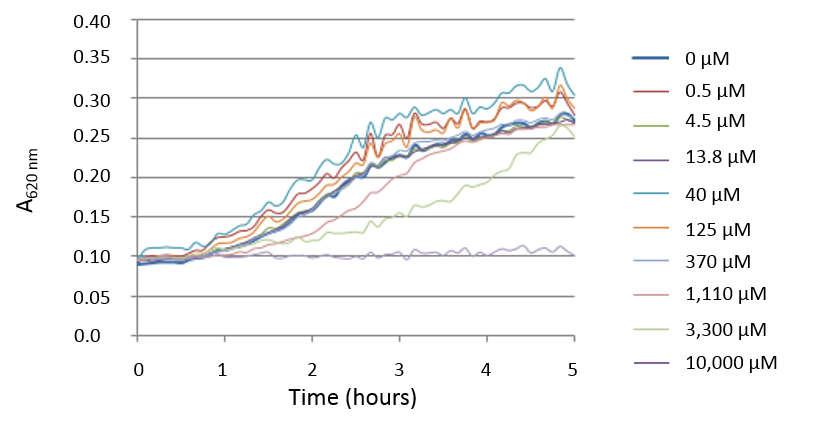 B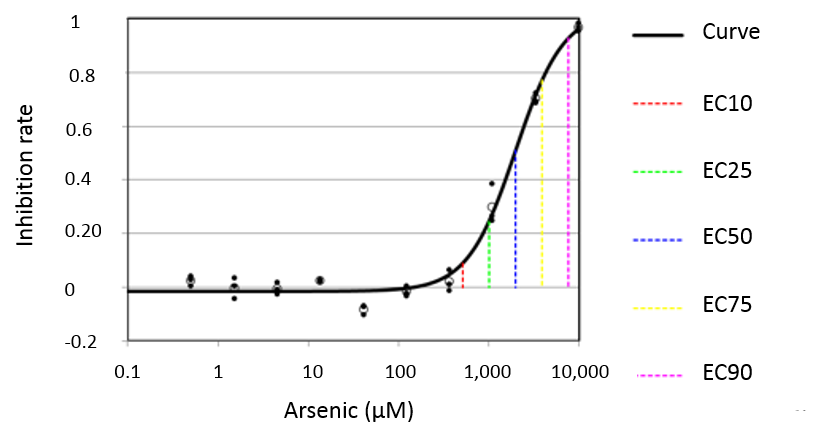 